Exemplar Gaelic assessment front cover 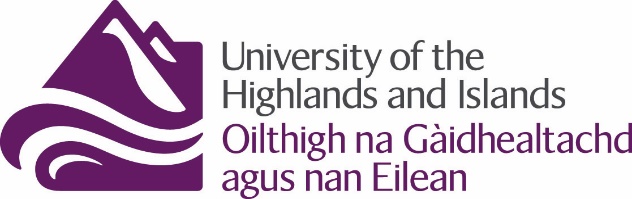 Tiotal a’ mheasaidh’S fhiach am measadh seo ....% de na comharran a tha rim faotainn uile gu lèir airson a’ mhodail.A’ coilionadh do mheasaidh:[Mar eisimpleir]Bu chòir don mheasadh seo a bhith air a thaipeadh ann an Arial meud 12, le loidhne air fhàgail bàn fo gach loidhne de sgrìobhadh agus bu chòir a chur a-steach do bhogsa cruinneachaidh ‘Blackboard’ [faic an leabhar-làimhe oileanach agad airson stiùireadh a thaobh seo a dhèanamh].  Feumaidh tu an àireamh de dh’fhacail a chur a-steach dhan bhogsa gu h-àrd.  Mar a chithear anns an leabhar-làimhe oileanach agad, bidh pìosan obrach a tha nas lugha neo nas motha na 10% den àireamh fhacail ris a bheilear an dùil air am peanasachadh.Foillseachadh tùsalachd agus ùghdarras a bhith a’ cumail a’ mheasaidh seo gu h-eileagtronaigeach agus a dhearbhadh gur e obair thùsail a th’ann: Tha UHI ag aithneachadh gu bheil mèirle-sgrìobhaidh, far an dèanar a dh'aona ghnothach i, na rud ris nach tèid gabhail agus thathas a' coimhead oirre mar dhroch mhì-chleachdadh acadaimigeach.  Tha e na uallach air oileanaich a bhith a’ dèanamh cinnteach gur e an obair aca fhèin a th’ann am measaidhean a chuireas iad a-steach.  Ma tha ceistean sam bith agad bu chòir dhut fios a chur dhan Neach-oideachaidh no dhan Chomhairleach Acadaimigeach agad mus cuir thu do mheasaidhean a-steach. Le bhith a’ cur a-steach a’ mheasaidh seo tha mi a’ dearbhadh gur e an obair agam fhèin a tha ann.   Tha mi air gach stòr a chleachd mi aithneachadh agus far a bheil mi air facail a chleachdadh nach leamsa, tha mi air seo a dhèanamh soilleir anns na h-iomraidhean.Tiotal a’ mhodail:Còd a’ mhodail:Àireamh fhacail:  Ceann-là airson a chur a-steach:Ceann-là a chaidh a chur a-steach:Àireamh oileanach:Àireamh oileanach:Ceann-là: 